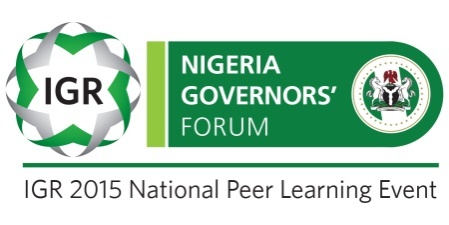 STATE-SPECIFIC RECOMMENDATIONSScorecard for Osun StateOsun State’s IGR increased from N3.4 billion in 2010 to N8.5 billion in 2014, recording an impressive 26% annual growth rate over the period. The revenue component grew to over 15% of its total recurrent revenue in 2014, compared with 26.4% in Ogun and 21.7% in Oyo State. IGR SNAPSHOT IN THE SOUTH WEST ZONE (2014)Major Challenges:Lack of an essential database for active tax payers.Insufficient budgetary provisions for running the BIR effectively.Lack of administrative and financial autonomy.Poor welfare package for the BIR staff.STATE’S ACTION PLAN	S/NSTATEMONTHLY IGR (N)ANNUAL IGR   (N)5 YR GROWTH RATEIGR/RECURRENT REVENUE (%)IGR PER CAPITA (N)1LAGOS 23,013,664,889.66 276,163,978,675.95 16.5%67.9%  23,552.63 2OGUN 1,458,135,065.63 17,497,620,787.52 21.9%26.4%    3,597.60 3OYO1,358,936,141.68 16,307,233,700.20 11.7%21.7%    2,236.21 4ONDO 976,561,791.87 11,718,741,502.49 16.0%13.4%    2,672.99 5OSUN 709,439,515.56 8,513,274,186.67 26.0%15.1%    1,936.51 6EKITI 288,528,454.03 3,462,341,448.32 22.2%7.0%    1,130.52 S/NIdentified GoalsAction RequiredTimelineResponsibility1.Increase IGR by introducing user charges for public servicesIntroduce school fees/education levies; Upgrade/review school fees in tertiary institutions; introduce payment for health facilities; and stop WAEC examination fees.2016Executive Governor2.Use tax policy/ regulations to improve IGR especially in the informal sector (bring them in)Passage of IGR related laws such as land use charge, consumption tax, road maintenance level etc.; effective implementation of IGR related laws; and Review IGR laws for upward review of duties and introduce penal charges for defaulters2016House of Assembly and BIR/MDAs3.Improvement in the overall effectiveness of the BIR to improve IGR – full autonomy of BIR.Full financial and administrative autonomy of the BIR to ensure availability and sufficiency of IRS; salary incentives to staff;  attraction, recruitment and retention of competent staff;Improve the facilities of  BIR2016Executive Governor4.Harmonization of taxes between state and local government to reduce multiple taxation; increase IGR and reduce collection cost to governmentInauguration of Local Government Review Committee and Joint State Review Committee2016Executive Governor / BIR